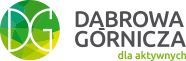 Szanowna Pani, Szanowny Panie,Miasto Dąbrowa Górnicza pracuje obecnie nad strategią rozwiązywania problemów społecznych. Strategia to dokument, który pozwala zdefiniować występujące w mieście problemy, sposoby i narzędzia wsparcia dla mieszkańców oraz metody rozwiązywania zdiagnozowanych braków. Zgodnie 
z powyższym, prosimy o udział w badaniu dotyczącym dostępnych usług i oferty wsparcia mieszkańców w Dąbrowie Górniczej. Zapewniamy, że badanie jest całkowicie anonimowe, a podane informacje wykorzystane zostaną wyłącznie w celu opracowania zbiorczego raportu, w którym nie będzie możliwości zidentyfikowania pojedynczych odpowiedzi. Z góry dziękujemy za poświęcony czas. Jeśli nie wskazano inaczej, prosimy zakreślić 1 odpowiedź. Dziękujemy za udział w badaniu.Czy jest Pan(i) mieszkańcem/mieszkanką Dąbrowy Górniczej?Czy jest Pan(i) mieszkańcem/mieszkanką Dąbrowy Górniczej?Czy jest Pan(i) mieszkańcem/mieszkanką Dąbrowy Górniczej?Czy jest Pan(i) mieszkańcem/mieszkanką Dąbrowy Górniczej?1Tak2NieOd jak dawna mieszka Pan(i) w Dąbrowie Górniczej? Od jak dawna mieszka Pan(i) w Dąbrowie Górniczej? Od jak dawna mieszka Pan(i) w Dąbrowie Górniczej? Od jak dawna mieszka Pan(i) w Dąbrowie Górniczej? Od jak dawna mieszka Pan(i) w Dąbrowie Górniczej? Od jak dawna mieszka Pan(i) w Dąbrowie Górniczej? 1mieszkam tu od urodzenia 2mieszkam tu powyżej 10 lat3mieszkam tu krócej niż 10 latCzy uważa Pan(i), że Dąbrowa Górnicza jest dobrym miejscem do życia? Czy uważa Pan(i), że Dąbrowa Górnicza jest dobrym miejscem do życia? Czy uważa Pan(i), że Dąbrowa Górnicza jest dobrym miejscem do życia? Czy uważa Pan(i), że Dąbrowa Górnicza jest dobrym miejscem do życia? Czy uważa Pan(i), że Dąbrowa Górnicza jest dobrym miejscem do życia? Czy uważa Pan(i), że Dąbrowa Górnicza jest dobrym miejscem do życia? Czy uważa Pan(i), że Dąbrowa Górnicza jest dobrym miejscem do życia? Czy uważa Pan(i), że Dąbrowa Górnicza jest dobrym miejscem do życia? Czy uważa Pan(i), że Dąbrowa Górnicza jest dobrym miejscem do życia? Czy uważa Pan(i), że Dąbrowa Górnicza jest dobrym miejscem do życia? 1Zdecydowanie tak2Raczej tak3Raczej nie4Zdecydowanie nie5Trudno powiedziećZ poniższego katalogu proszę wskazać te usługi/wsparcie, których Pani/Pana zdaniem brakuje (jest ich zbyt mało, są trudno dostępne) oraz nie brakuje (są dostępne) na ternie Dąbrowy Górniczej: Z poniższego katalogu proszę wskazać te usługi/wsparcie, których Pani/Pana zdaniem brakuje (jest ich zbyt mało, są trudno dostępne) oraz nie brakuje (są dostępne) na ternie Dąbrowy Górniczej: Z poniższego katalogu proszę wskazać te usługi/wsparcie, których Pani/Pana zdaniem brakuje (jest ich zbyt mało, są trudno dostępne) oraz nie brakuje (są dostępne) na ternie Dąbrowy Górniczej: Z poniższego katalogu proszę wskazać te usługi/wsparcie, których Pani/Pana zdaniem brakuje (jest ich zbyt mało, są trudno dostępne) oraz nie brakuje (są dostępne) na ternie Dąbrowy Górniczej: Z poniższego katalogu proszę wskazać te usługi/wsparcie, których Pani/Pana zdaniem brakuje (jest ich zbyt mało, są trudno dostępne) oraz nie brakuje (są dostępne) na ternie Dąbrowy Górniczej: Z poniższego katalogu proszę wskazać te usługi/wsparcie, których Pani/Pana zdaniem brakuje (jest ich zbyt mało, są trudno dostępne) oraz nie brakuje (są dostępne) na ternie Dąbrowy Górniczej: Z poniższego katalogu proszę wskazać te usługi/wsparcie, których Pani/Pana zdaniem brakuje (jest ich zbyt mało, są trudno dostępne) oraz nie brakuje (są dostępne) na ternie Dąbrowy Górniczej: Żłobki i punkty opieki dla dzieci do lat 3 1brakuje2nie brakuje3trudno powiedziećPrzedszkola i punkty przedszkolne 1brakuje2nie brakuje3trudno powiedziećMiejsca spędzania wolnego czasu dla dzieci i młodzieży – place zabaw, kluby, świetlice itp.1brakuje2nie brakuje3trudno powiedziećMiejsca wsparcia dla rodzin, w tym rodziców dzieci i młodzieży z problemami wychowawczymi1brakuje2nie brakuje3trudno powiedziećMiejsca wsparcia dla osób doświadczających przemocy domowej1brakuje2nie brakuje3trudno powiedziećOferta wsparcia/programy dla dużych rodzin1brakuje2nie brakuje3trudno powiedziećUsługi wsparcia dla osób z niepełnosprawnościami i ich rodzin (usługi asystenckie, opiekuńcze)1brakuje2nie brakuje3trudno powiedziećUsługi wsparcia dla seniorów (kluby seniora, dzienne domy pomocy)1brakuje2nie brakuje3trudno powiedziećWsparcie dla osób uzależnionych od alkoholu1brakuje2nie brakuje3trudno powiedziećWsparcie dla osób uzależnionych od narkotyków, dopalaczy1brakuje2nie brakuje3trudno powiedziećWsparcie dla osób chorujących psychicznie1brakuje2nie brakuje3trudno powiedziećProgramy promocji zdrowia1brakuje2nie brakuje3trudno powiedziećUsługi medyczne, zdrowotne1brakuje2nie brakuje3trudno powiedziećOferta wsparcia dla osób poszukujących zatrudnienia1brakuje2nie brakuje3trudno powiedziećDostępność kursów i szkoleń dla osób chcących zmienić zawód 1brakuje2nie brakuje3trudno powiedziećOferta zajęć pozalekcyjnych dla dzieci i młodzieży1brakuje2nie brakuje3trudno powiedziećOferta zajęć i programów kierowanych do seniorów1brakuje2nie brakuje3trudno powiedziećOferta wydarzeń rozrywkowych/kulturalnych1brakuje2nie brakuje3trudno powiedziećMiejsc aktywności społecznej, klubów, spotkań itp. 1brakuje2nie brakuje3trudno powiedziećDziałań/aktywności stowarzyszeń i fundacji1brakuje2nie brakuje3trudno powiedziećWydarzeń sportowych1brakuje2nie brakuje3trudno powiedziećOtwartych miejsc rekreacji i sportu (tereny zielone, miejsca aktywnej rekreacji itp.)1brakuje2nie brakuje3trudno powiedziećObiektów sportowo-rekreacyjnych (hal, basenów itp.)1brakuje2nie brakuje3trudno powiedziećJakich jeszcze usług (niepieniężnych) i/lub oferty wsparcia Pani/Pana zdaniem brakuje w Dąbrowie Górniczej?Dla jakich grup społecznych w Dąbrowie Górniczej brakuje oferty w szczególności – można wskazać 3 odpowiedzi:Dla jakich grup społecznych w Dąbrowie Górniczej brakuje oferty w szczególności – można wskazać 3 odpowiedzi:Dla jakich grup społecznych w Dąbrowie Górniczej brakuje oferty w szczególności – można wskazać 3 odpowiedzi:Dla jakich grup społecznych w Dąbrowie Górniczej brakuje oferty w szczególności – można wskazać 3 odpowiedzi:Dla jakich grup społecznych w Dąbrowie Górniczej brakuje oferty w szczególności – można wskazać 3 odpowiedzi:Dla jakich grup społecznych w Dąbrowie Górniczej brakuje oferty w szczególności – można wskazać 3 odpowiedzi:1Dzieci7Osoby bezrobotne13Wolontariusze2Młodzież szkolna8Osoby bez wykształcenia14Osoby w wieku średnim3Osoby młode, wchodzące na rynek pracy9Osoby uzależnione15Osoby chorujące psychicznie4Samotni rodzice 10Osoby z niepełnosprawnościami16Seniorzy5Osoby ubogie11Osoby samotne17Pełnoletni mieszkańcy6Osoby bezdomne12Cudzoziemcy18InneProszę określić jak ocenia Pani/Pan jakość poszczególnych usług/wsparcia w Dąbrowie Górniczej: Proszę określić jak ocenia Pani/Pan jakość poszczególnych usług/wsparcia w Dąbrowie Górniczej: Proszę określić jak ocenia Pani/Pan jakość poszczególnych usług/wsparcia w Dąbrowie Górniczej: Proszę określić jak ocenia Pani/Pan jakość poszczególnych usług/wsparcia w Dąbrowie Górniczej: Proszę określić jak ocenia Pani/Pan jakość poszczególnych usług/wsparcia w Dąbrowie Górniczej: Proszę określić jak ocenia Pani/Pan jakość poszczególnych usług/wsparcia w Dąbrowie Górniczej: Proszę określić jak ocenia Pani/Pan jakość poszczególnych usług/wsparcia w Dąbrowie Górniczej: Proszę określić jak ocenia Pani/Pan jakość poszczególnych usług/wsparcia w Dąbrowie Górniczej: Proszę określić jak ocenia Pani/Pan jakość poszczególnych usług/wsparcia w Dąbrowie Górniczej: Proszę określić jak ocenia Pani/Pan jakość poszczególnych usług/wsparcia w Dąbrowie Górniczej: Proszę określić jak ocenia Pani/Pan jakość poszczególnych usług/wsparcia w Dąbrowie Górniczej: Oferta dla dzieci1 bardzo źle2źle3ani dobrze, ani źle4dobrze5bardzo dobrzeOferta dla młodzieży1 bardzo źle2źle3ani dobrze, ani źle4dobrze5bardzo dobrzeOferta dla osób dorosłych, aktywnych zawodowo1 bardzo źle2źle3ani dobrze, ani źle4dobrze5bardzo dobrzeOferta dla seniorów 1 bardzo źle2źle3ani dobrze, ani źle4dobrze5bardzo dobrzeOferta dla osób bezrobotnych1 bardzo źle2źle3ani dobrze, ani źle4dobrze5bardzo dobrzeOferta dla osób z niepełnosprawnościami1 bardzo źle2źle3ani dobrze, ani źle4dobrze5bardzo dobrzeOferta dla rodziców/opiekunów osób z niepełnosprawnościami1 bardzo źle2źle3ani dobrze, ani źle4dobrze5bardzo dobrzeOferta sportowo-rekreacyjna dla mieszkańców 1 bardzo źle2źle3ani dobrze, ani źle4dobrze5bardzo dobrzeOferta dla osób uzależnionych 1 bardzo źle2źle3ani dobrze, ani źle4dobrze5bardzo dobrzeSpośród wymienionych problemów społecznych proszę wskazać, na ile każdy z nich określa Pani/Pan jako poważny problem w Dąbrowie Górniczej: Spośród wymienionych problemów społecznych proszę wskazać, na ile każdy z nich określa Pani/Pan jako poważny problem w Dąbrowie Górniczej: Spośród wymienionych problemów społecznych proszę wskazać, na ile każdy z nich określa Pani/Pan jako poważny problem w Dąbrowie Górniczej: Spośród wymienionych problemów społecznych proszę wskazać, na ile każdy z nich określa Pani/Pan jako poważny problem w Dąbrowie Górniczej: Spośród wymienionych problemów społecznych proszę wskazać, na ile każdy z nich określa Pani/Pan jako poważny problem w Dąbrowie Górniczej: Spośród wymienionych problemów społecznych proszę wskazać, na ile każdy z nich określa Pani/Pan jako poważny problem w Dąbrowie Górniczej: Spośród wymienionych problemów społecznych proszę wskazać, na ile każdy z nich określa Pani/Pan jako poważny problem w Dąbrowie Górniczej: Spośród wymienionych problemów społecznych proszę wskazać, na ile każdy z nich określa Pani/Pan jako poważny problem w Dąbrowie Górniczej: Spośród wymienionych problemów społecznych proszę wskazać, na ile każdy z nich określa Pani/Pan jako poważny problem w Dąbrowie Górniczej: Spośród wymienionych problemów społecznych proszę wskazać, na ile każdy z nich określa Pani/Pan jako poważny problem w Dąbrowie Górniczej: Spośród wymienionych problemów społecznych proszę wskazać, na ile każdy z nich określa Pani/Pan jako poważny problem w Dąbrowie Górniczej: Nadużywanie alkoholu1poważny 2umiarkowany3niewielki4nie występuje5trudno powiedziećBezdomność1poważny 2umiarkowany3niewielki4nie występuje5trudno powiedziećPrzemoc rówieśnicza wśród dzieci i młodzieży1poważny 2umiarkowany3niewielki4nie występuje5trudno powiedziećNiszczenie mienia przez wandali1poważny 2umiarkowany3niewielki4nie występuje5trudno powiedziećTrudna sytuacja finansowa rodzin (bieda, ubóstwo)1poważny 2umiarkowany3niewielki4nie występuje5trudno powiedziećBezrobocie1poważny 2umiarkowany3niewielki4nie występuje5trudno powiedziećPrzemoc w miejscach publicznych1poważny 2umiarkowany3niewielki4nie występuje5trudno powiedziećPrzemoc w rodzinie 1poważny 2umiarkowany3niewielki4nie występuje5trudno powiedziećNarkomania, dopalacze  1poważny 2umiarkowany3niewielki4nie występuje5trudno powiedziećWłamania, kradzieże 1poważny 2umiarkowany3niewielki4nie występuje5trudno powiedziećTrudne warunki mieszkaniowe 1poważny 2umiarkowany3niewielki4nie występuje5trudno powiedziećZanik więzi społecznych 1poważny 2umiarkowany3niewielki4nie występuje5trudno powiedziećSamotność osób starszych1poważny 2umiarkowany3niewielki4nie występuje5trudno powiedziećNiewydolność opiekuńczo-wychowawcza rodzin1poważny 2umiarkowany3niewielki4nie występuje5trudno powiedziećJakie inne problemy dostrzega lub uważa Pani/Pan za poważne w mieście? Czy wie Pani/Pan gdzie udać się po pomoc/wsparcie w razie, gdyby któryś z wyżej wymienionych problemów dotyczył Panią/Pana osobiście? Czy wie Pani/Pan gdzie udać się po pomoc/wsparcie w razie, gdyby któryś z wyżej wymienionych problemów dotyczył Panią/Pana osobiście? Czy wie Pani/Pan gdzie udać się po pomoc/wsparcie w razie, gdyby któryś z wyżej wymienionych problemów dotyczył Panią/Pana osobiście? Czy wie Pani/Pan gdzie udać się po pomoc/wsparcie w razie, gdyby któryś z wyżej wymienionych problemów dotyczył Panią/Pana osobiście? Czy wie Pani/Pan gdzie udać się po pomoc/wsparcie w razie, gdyby któryś z wyżej wymienionych problemów dotyczył Panią/Pana osobiście? Czy wie Pani/Pan gdzie udać się po pomoc/wsparcie w razie, gdyby któryś z wyżej wymienionych problemów dotyczył Panią/Pana osobiście? Czy wie Pani/Pan gdzie udać się po pomoc/wsparcie w razie, gdyby któryś z wyżej wymienionych problemów dotyczył Panią/Pana osobiście? Czy wie Pani/Pan gdzie udać się po pomoc/wsparcie w razie, gdyby któryś z wyżej wymienionych problemów dotyczył Panią/Pana osobiście? Czy wie Pani/Pan gdzie udać się po pomoc/wsparcie w razie, gdyby któryś z wyżej wymienionych problemów dotyczył Panią/Pana osobiście? Czy wie Pani/Pan gdzie udać się po pomoc/wsparcie w razie, gdyby któryś z wyżej wymienionych problemów dotyczył Panią/Pana osobiście? 5Zdecydowanie tak4Raczej tak3Raczej nie2Zdecydowanie nie1Trudno powiedziećGdzie, lub do kogo zwrócił(a)by się Pani/Pan po pomoc w razie, gdyby któryś z tych problemów dotyczył Pani/Pana lub Pani/Pana najbliższych? – można wskazać 3 najważniejsze odpowiedzi Gdzie, lub do kogo zwrócił(a)by się Pani/Pan po pomoc w razie, gdyby któryś z tych problemów dotyczył Pani/Pana lub Pani/Pana najbliższych? – można wskazać 3 najważniejsze odpowiedzi Gdzie, lub do kogo zwrócił(a)by się Pani/Pan po pomoc w razie, gdyby któryś z tych problemów dotyczył Pani/Pana lub Pani/Pana najbliższych? – można wskazać 3 najważniejsze odpowiedzi Gdzie, lub do kogo zwrócił(a)by się Pani/Pan po pomoc w razie, gdyby któryś z tych problemów dotyczył Pani/Pana lub Pani/Pana najbliższych? – można wskazać 3 najważniejsze odpowiedzi Gdzie, lub do kogo zwrócił(a)by się Pani/Pan po pomoc w razie, gdyby któryś z tych problemów dotyczył Pani/Pana lub Pani/Pana najbliższych? – można wskazać 3 najważniejsze odpowiedzi Gdzie, lub do kogo zwrócił(a)by się Pani/Pan po pomoc w razie, gdyby któryś z tych problemów dotyczył Pani/Pana lub Pani/Pana najbliższych? – można wskazać 3 najważniejsze odpowiedzi 1Przyjaciele8Kurator, pomoc z sądu, prokuratury15Organizacja pozarządowa2Policja, dzielnicowy9Duchowny, ksiądz16Telefon zaufania3Pracownik socjalny10Koleżanki/koledzy z pracy17Pracownik i/lub pedagog ze szkoły lub świetlicy4Członkowie mojej rodziny11Dalsi znajomi18Pracownik ochrony zdrowia5Sąsiedzi12Asystent rodziny19Urząd miasta 6Grupy wsparcia, grupy samopomocowe13Przedstawiciele instytucji pomocowych20Inna osoba, lub instytucja7Psycholog w odpowiednich instytucjach, organizacjach14Prawnik, np. w ramach konsultacji prawnych21Nie wiem, trudno powiedziećZ jakich wydatków Pani/Pan musi najczęściej rezygnować ze względu na aktualną sytuację materialną  – można wskazać dowolną liczbę odpowiedzi:Z jakich wydatków Pani/Pan musi najczęściej rezygnować ze względu na aktualną sytuację materialną  – można wskazać dowolną liczbę odpowiedzi:Z jakich wydatków Pani/Pan musi najczęściej rezygnować ze względu na aktualną sytuację materialną  – można wskazać dowolną liczbę odpowiedzi:Z jakich wydatków Pani/Pan musi najczęściej rezygnować ze względu na aktualną sytuację materialną  – można wskazać dowolną liczbę odpowiedzi:Z jakich wydatków Pani/Pan musi najczęściej rezygnować ze względu na aktualną sytuację materialną  – można wskazać dowolną liczbę odpowiedzi:Z jakich wydatków Pani/Pan musi najczęściej rezygnować ze względu na aktualną sytuację materialną  – można wskazać dowolną liczbę odpowiedzi:1Remont mieszkania5Leczenie, opieka zdrowotna9Zakup sprzętu RTV/AGD2Udział w kulturze, rozrywce6Czynsz, media10Edukacja, rozwój osobisty3Jedzenie7Pomoc innym członkom rodziny11Na wielu rzeczach, muszę oszczędzać na czym się da4Odzież, obuwie8Urlop, wakacje12Na żadnym z wymienionych elementów, moja sytuacja materialna jest korzystnaMetrykaPłeć1kobieta2mężczyznaPrzedział wiekowy1Do 18218-24325-34435-44545-54655-64765 i więcejWykształcenie1wyższe2średnie, średnie branżowe3zasadnicze zawodowe, zasadnicze branżowe4gimnazjalne, podstawoweStatus na rynku pracy
Proszę zaznaczyć wszystkie pasujące odpowiedzi1pracujący2prowadzący działalność3rolnik 4nie pracuje, zajmuje się domemStatus na rynku pracy
Proszę zaznaczyć wszystkie pasujące odpowiedzi5uczeń, student6emeryt, rencista7bezrobotny8inne1Które z wymienionych określeń najlepiej charakteryzuje sposób gospodarowania pieniędzmi w Pana(i) gospodarstwie domowym?1żyjemy bardzo biednie – nie starcza nam (mi) nawet na podstawowe potrzeby2żyjemy skromnie – musimy na co dzień oszczędnie gospodarować3żyjemy średnio – starcza nam na co dzień, ale musimy oszczędzać na poważniejsze zakupy4żyjemy dobrze – starcza nam na wiele bez specjalnego oszczędzania 5żyjemy bardzo dobrze – mogę (możemy) sobie pozwolić na pewien luksusCzy należy Pan(i) do którejś z wymienionych grup: Proszę zaznaczyć wszystkie pasujące odpowiedziCzy należy Pan(i) do którejś z wymienionych grup: Proszę zaznaczyć wszystkie pasujące odpowiedziCzy należy Pan(i) do którejś z wymienionych grup: Proszę zaznaczyć wszystkie pasujące odpowiedziCzy należy Pan(i) do którejś z wymienionych grup: Proszę zaznaczyć wszystkie pasujące odpowiedziCzy należy Pan(i) do którejś z wymienionych grup: Proszę zaznaczyć wszystkie pasujące odpowiedzi1Osoba wychowująca dziecko do lat 32Samotny rodzic3Osoba bezrobotna4Osoba z niepełnosprawnością5Osoba samotnie gospodarująca6Osoba należąca do mniejszości etnicznej 7Obcokrajowiec 8Osoba w wieku 60+9Żadna z wymienionych